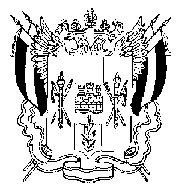 ПРАВИТЕЛЬСТВО РОСТОВСКОЙ ОБЛАСТИКОМИТЕТ ПО МОЛОДЕЖНОЙ ПОЛИТИКЕ РОСТОВСКОЙ ОБЛАСТИГосударственное автономное учреждение Ростовской области«Центр патриотического воспитания молодежи Ростовской области»УТВЕРЖДАЮДиректор ГАУ РО «Ростовпатриотцентр» _____________ П.П. Препелица   «____»________________2021 г.ПОЛОЖЕНИЕоб организации и проведении регионального стрит-арт фестиваля«Моя улица»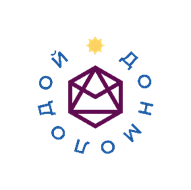 Общие положения: цели, задачи1.1. Региональный стрит-арт фестиваль «Моя улица» (далее – фестиваль) проводится в соответствии с государственной программой Ростовской области «Молодежная политика и социальная активность», утвержденной постановлением Правительства Ростовской области от 19.10.2020 № 100. 1.2. Цель: - формирование и развитие общероссийской гражданской идентичности 
у молодежи Ростовской области.1.3. Задачи:- воспитание у молодежи чувства гордости за свое Отечество и его защитников;- содействие повышению интереса к отечественной культуре;- создание условий для развития творческого потенциала молодежи Ростовской области.2. Место и сроки реализации2.1. Фестиваль проводится на территории Ростовской области с апреля по август 2021 года.3. Содержание фестиваля 3.1. Фестиваль проводится среди муниципальных образований Ростовской области с целью создания комфортной городской среды, привлечения молодежи к участию в благоустройстве и художественном оформлении уличных пространств, к изучению истории родного края через практическое участие в смысловом наполнении эскизов граффити.3.2. Фестиваль включает в себя три направления:3.2.1. "Моя страна - моя история", приуроченное ко Дню России (12 июня) - позитивная картинка граффити, содержащая пропаганду патриотических чувств к родной стране, рассказывающая об известных личностях, достижениях, традициях, важных событиях в жизни страны.3.2.2. "Дорогу молодым", приуроченное ко Дню молодежи (27 июня) - граффити, пропагандирующие позитивные социальные ценности, здоровый образ жизни, молодежные интересы по различным сферам жизни, а также акцентирующие внимание на проблемах, содержащихся в подростковой и молодежной среде и призывающая отказаться от того, что может нанести вред человеку и обществу.3.2.3. "#МойФлаг", приуроченное ко дню Государственного флага Российской Федерации (22 августа) - граффити, акцентирующие внимание молодежи на происхождении государственной символики Российской Федерации, формирующие чувство уважения к государственному флагу Российской Федерации и ее национальным праздникам, развивающие чувство ответственности и гордости за достижения страны (заслуги страны, национальное достояние, подвиги героев наших дней).4. Выполнение композиций победителей Фестиваля группой художников (июнь - август).4. Порядок организации и проведенияВ рамках реализации мероприятий Фестиваля:Общее руководство фестиваля осуществляется комитетом по молодежной политике Ростовской области.Государственное автономное учреждение Ростовской области «Центр патриотического воспитания молодежи Ростовской области» осуществляет непосредственную организацию и проведение Фестиваля.5. Участники фестиваля5.1. Участниками Фестиваля могут быть:- молодежь Ростовской области;- граффити-художники, молодежные творческие коллективы; - специалисты по молодежной политики администрации муниципальных образований Ростовской области.6. Организационный комитет фестиваля6.1 Организационный комитет является коллегиальным совещательным органом, формируется из представителей ГАУ РО «Ростовпатриотцентр» с возможным приглашением специалистов заинтересованных общественных объединений и государственных учреждений (организаций) на условиях их активного участия в организации и проведении конкурса с общей численностью не более 5 человек.6.2. Состав организационного комитета утверждается директором ГАУ РО «Ростовпатриотцентр».6.3. Организационный комитет осуществляет свою деятельность на общественных началах.6.4. К исключительной компетенции организационного комитета относится:- рассмотрение и утверждение заявок на участие в фестивале;- экспертная оценка представленных на фестивале работ в соответствии с заявленными критериями; - определение победителей фестиваля.6.5. Решение организационного комитета является окончательным и апелляции не подлежит.7. Регламент фестиваля7.1. Фестиваль проводится в несколько этапов:7.1.1. Подача заявок администрациями муниципальных образований Ростовской области (апрель – май). Место для нанесения граффити должно быть согласовано с администрацией муниципального образования Ростовской области. Минимальная площадь рисунка - 10 кв. м.7.1.2. Рассмотрение членами оргкомитета поданных заявок, определение лучших заявок для практического воплощения (май)7.1.3. Выполнение композиций победителей Фестиваля группой художников (июнь-август). Обеспечивается ГАУ РО "Ростовпатриотцентр": разработка эскиза и обеспечение нанесения граффити.7.1.4. По результатам оценки заявок члены оргкомитета выбирают пять победителей (муниципальных образований) по направлениям Фестиваля.7.1.5. Основными критериями оценки заявок являются:- соответствие тематики;- наличие ясной, хорошо проработанной идеи эскиза;- оригинальность идеи;- художественно-эстетическое впечатление, отсутствие в художественном решении агрессивных и отрицательных значений;- реальность воплощения идеи автора (в реальных условиях);- место нанесения граффити (общедоступность, популярность, проходимость, тип поверхности, безопасность)  8. Участие в проекте8.1. Для участия в мероприятии необходимо направить в адрес ГАУ РО «Ростовпатриотцентр» 344018, г. Ростов-на-Дону, ул. Текучева, 139 «Г», офис 4; и (или) на адрес электронной почты в информационно-телекоммуникационной сети «Интернет»: rostovpatriot.n@donmolodoy.ru. заявку на участие в региональном стрит-арт фестивале «Моя улица» (приложение 1) и согласие на обработку персональных данных (приложение 2).8.2 Также подать заявку путем заполнения анкеты участника
в автоматизированной информационной системе «Молодежь России» по адресу https://myrosmol.ru.9. Расходы на реализацию9.1. Финансирование расходов на проведение мероприятия осуществляется за счет средств областного бюджета Ростовской области 
в соответствии с государственной программой Ростовской области «Молодежная политика и социальная активность», утвержденной постановлением Правительства Ростовской области от 19.10.2020 № 100.10.  Меры безопасности и ответственности участников10.1. Медицинское обеспечение, противопожарные мероприятия 
и безопасность участников обеспечиваются организаторами и администрациями муниципальных образований на территории которых проводится Фестиваль.11. Показатели реализации	11.1. В рамках реализации регионального стрит-арт фестиваля «Моя улица» должны быть достигнуты следующие показатели государственной программы Ростовской области «Молодежная политика и социальная активность»:	11.2. Охват молодежи мероприятиями, направленными на формирование российской идентичности, единства российской нации, содействие межкультурному и межконфессиональному диалогу. 12. Заключительные положения	12.1. Информация о мероприятии, о порядке подачи заявок 
на участие размещается на официальном сайте Организаторов, а также в группах 
в социальных сетях.	12.2. Контакты государственного автономного учреждения Ростовской области «Центр патриотического воспитания молодежи Ростовской области», телефон: (863) 203-80-27; e-mail: rostovpatriot.n@donmolodoy.ru.Приложение 1На официальном бланке администрации муниципального образования с указанием исходящих данныхДиректору ГАУ РО «Ростовпатриотцентр»П.П. ПрепелицаЗАЯВКАна участие в региональном стрит-арт фестивале«Моя улица»1. Ф.И.О. участника ___________________________________________________2. Дата рождения (число, месяц, год) _____________________________________3. Муниципальное образование__________________________________________ 4. Место учебы, работы___________________________________________________________________________________________________________________________________________________________________________________________5. Контактный телефон_________________________________________________6. E-mail______________________________________________________________7. Направление эскиза__________________________________________________8. Идея эскиза (возможно прикрепить набросок эскиза) ________________________________________________________________________________________________________________________________________________________________9. Предполагаемое место нанесения граффити (адрес)*___________________________________________________________________________________________10. Ответственный исполнитель заявки (ФИО, должность, контактный телефон, электронная почта) ______________________________________________________________________________________________________________________________________________________________________________________________Подпись ____________*Обязательно прикрепить фотографии места граффитиПриложение 2Директору государственного автономного учреждения Ростовской области «Центр патриотического воспитания молодежи Ростовской области», зарегистрированного по адресу: г. Ростов-на-Дону, ул. Текучева, 139В от _______________________________________________________________(указать ФИО полностью)проживающего по адресу___________________________________________ ________________________________________________________________,паспорт серии ___________________ № ______________________________, выдан______________________________________________________________________________________________________________________________дата выдачи_______________________________________________________Согласие на обработку персональных данныхЯ, _________________________________________________________________________________________являюсь(указать ФИО полностью)участником мероприятий ГАУ РО «Ростовпатриотцентр» (далее – Организация), в соответствии с требованиями ст. 9 Федерального закона от 27 июля 2006 г. № 152-ФЗ «О персональных данных», даю свое согласие на обработку моих персональных данных, необходимых Организации в связи с отношениями, возникающими между участником мероприятий Организации и Организацией.Перечень моих персональных данных, передаваемых Организации на обработку:- сведения о документах, удостоверяющих личность участника мероприятий Организации (свидетельство о рождении и/или паспорт);- сведения о составе семьи;- сведения о месте проживания;- сведения о моем месте работы или учебы.Я даю согласие на обработку Организацией своих персональных данных, то есть совершение, в том числе, следующих действий: обработку (включая сбор, систематизацию, накопление, хранение, уточнение (обновление, изменение), использование, обезличивание, блокирование, уничтожение персональных данных), при этом общее описание вышеуказанных способов обработки данных приведено в  Федеральном законе от 27 июля 2006 г. № 152-ФЗ, а также на публикацию моих видео-, фото-изображений с моей фамилией, именем, отчеством, наименованием образовательной организации, и моих работ, представленных на конкурс, проходящий в рамках мероприятий Организации, в официальных группах Организации, созданных в социальных сетях, а также на объектах наружной рекламы (баннерах, билбордах, афишах и пр.), на передачу такой информации третьим лицам, в случаях, установленных нормативными документами вышестоящих органов и законодательством.Настоящее согласие действует бессрочно. Настоящее согласие может быть мной отозвано в любой момент.В случае неправомерного использования предоставленных данных согласие отзывается моим письменным заявлением.Я по письменному запросу имею право на получение информации, касающейся обработки моих персональных данных (в соответствии со ст.14 Федерального закона от 27 июля 2006 г.  № 152-ФЗ). Подтверждаю, что ознакомлен(а) с положениями Федерального закона от 27 июля 2006 г. №152-ФЗ «О персональных данных», права и обязанности в области защиты персональных данных мне разъяснены.«____» ______________ 20 __   г.              __________________                 _____________________________________                                                                                        подпись                                                       Фамилия, имя, отчествоНачальник отдела реализации процессов                                                              А.А. Рыгина